Сумська міська радаVIІI СКЛИКАННЯ L СЕСІЯРІШЕННЯвід 28 лютого 2024 року № 4520-МРм. СумиРозглянувши звернення суб’єкта господарювання, надані документи, відповідно до статті 12 Земельного кодексу України, частини четвертої статті 15 Закону України «Про доступ до публічної інформації», враховуючи рекомендації постійної комісії з питань архітектури, містобудування, регулювання земельних відносин, природокористування та екології Сумської міської ради (протокол від 20.02.2024 № 79), керуючись пунктом 34 частини першої статті 26 Закону України «Про місцеве самоврядування в Україні», Сумська міська рада ВИРІШИЛА:  Внести зміни до рішення Сумської міської ради від 31 січня                           2024 року № 4403-МР «Про поновлення договору оренди земельної ділянки,                           укладеного з фізичною особою-підприємцем Беркашем Сергієм Івановичем за адресою: м. Суми, вул. Ярослава Мудрого, 57 а, площею 0,0014 га», а саме: - в назві рішення та в назві додатку до рішення замість слів, цифр та знаків «площею 0,0014 га» записати слова, цифри та знаки «площею 0,0013 га», у зв’язку з технічною помилкою.Секретар Сумської міської ради 					         Артем КОБЗАРВиконавець: Михайлик Тетяна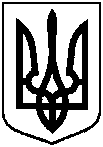 Про внесення змін до рішення Сумської міської ради від 31 січня                           2024 року № 4403-МР «Про поновлення договору оренди земельної ділянки,                           укладеного з фізичною особою-підприємцем Беркашем Сергієм Івановичем за адресою: м. Суми,                         вул. Ярослава Мудрого, 57 а, площею                   0,0014 га»